ТECHNICAL DATA SHEETCustomer:	Regal Beloit Italy SpA	Number:	097461Your inquiry / project:			Our quotation number::	557651	Pos.: 	10Contact :	Steffen Schneider	Phone:	07942/101-202E-Mail :	s.schneider@nicotra-gebhardt.com	Fax:	07942/101-199As reference for motor data we use producer Siemens – supply choose by Gebhardt and delivery possibility: Siemens, Simotop, Marathon or AC-Motoren.* by motors for zone 21 the degree of protection is IP 65CHARACTERISTIC CURVECustomer: 	Regal Beloit Italy SpA	Number:	097461Your inquiry / project:			Our quotation number::	557651	Pos.:	10SOUND DATACustomer: 	Regal Beloit Italy SpA	Cust-nr:	097461Your inquiry / project::			Our quotation number::	557651	Pos.:	10Process air fan	P2M-M6B2R-RRBSound data of fan: (all data A-weighted)DIMENSION SHEETCustomer: 	Regal Beloit Italy SpA	Cust-nr:	097461Your inquiry / project::			Our quotation number::	557651	Pos.:	10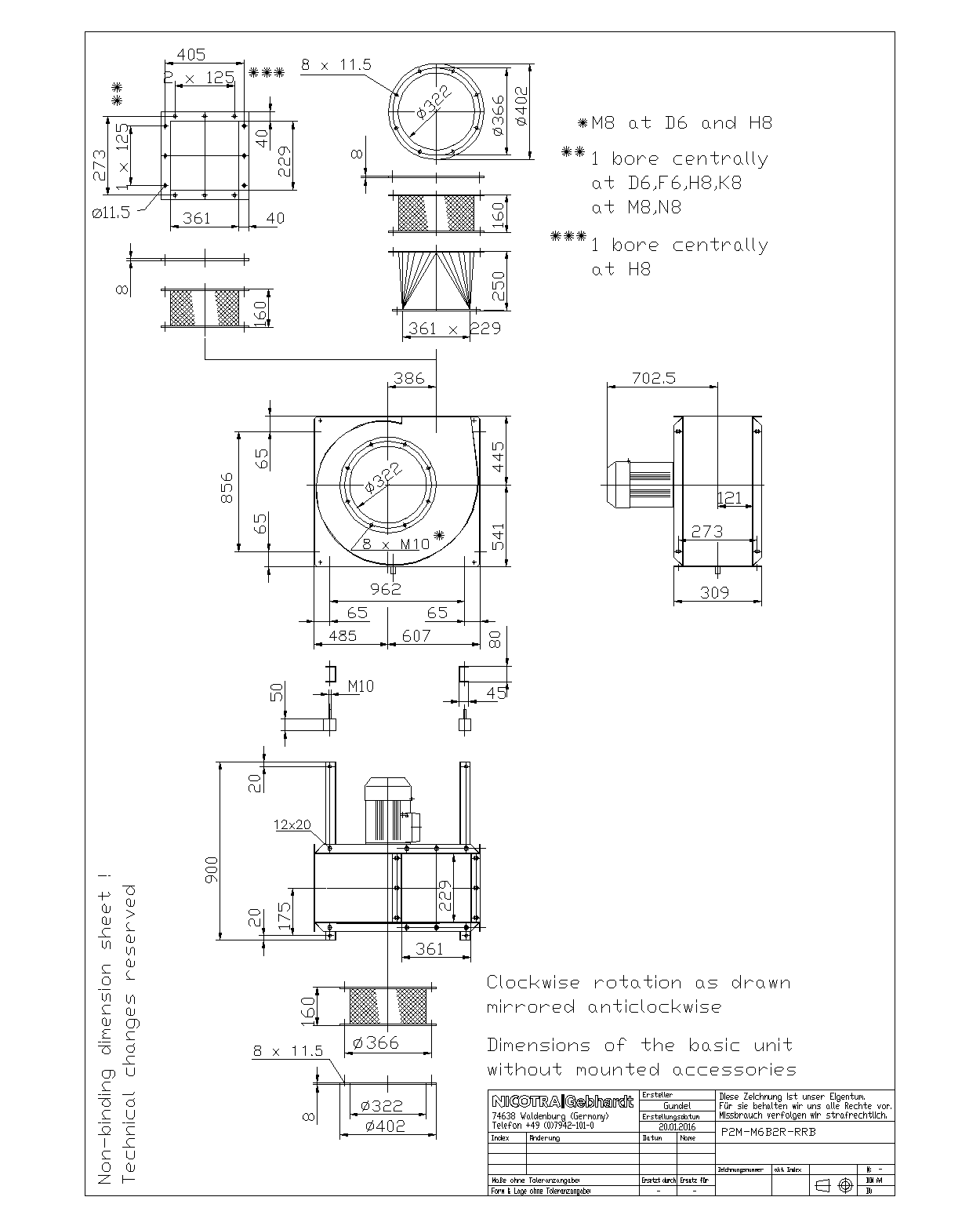 Process air fan 	Process air fan 	Process air fan 	Process air fan 	P2M-M6B2R-RRBP2M-M6B2R-RRBP2M-M6B2R-RRBP2M-M6B2R-RRBP2M-M6B2R-RRBP2M-M6B2R-RRBEfficiency status (single speed motors)Efficiency status (single speed motors)Efficiency status (single speed motors)Efficiency status (single speed motors)fulfills the ErP requirements 2015fulfills the ErP requirements 2015fulfills the ErP requirements 2015fulfills the ErP requirements 2015fulfills the ErP requirements 2015fulfills the ErP requirements 2015Fan data in operating point: (warranty according to DIN 24166)Fan data in operating point: (warranty according to DIN 24166)Fan data in operating point: (warranty according to DIN 24166)Fan data in operating point: (warranty according to DIN 24166)Fan data in operating point: (warranty according to DIN 24166)Fan data in operating point: (warranty according to DIN 24166)Fan data in operating point: (warranty according to DIN 24166)Fan data in operating point: (warranty according to DIN 24166)Fan data in operating point: (warranty according to DIN 24166)Fan data in operating point: (warranty according to DIN 24166)Offered accessory which is in contact with the transport medium can alter the characteristic curve and lead to a performance reductionOffered accessory which is in contact with the transport medium can alter the characteristic curve and lead to a performance reductionOffered accessory which is in contact with the transport medium can alter the characteristic curve and lead to a performance reductionOffered accessory which is in contact with the transport medium can alter the characteristic curve and lead to a performance reductionOffered accessory which is in contact with the transport medium can alter the characteristic curve and lead to a performance reductionOffered accessory which is in contact with the transport medium can alter the characteristic curve and lead to a performance reductionOffered accessory which is in contact with the transport medium can alter the characteristic curve and lead to a performance reductionOffered accessory which is in contact with the transport medium can alter the characteristic curve and lead to a performance reductionOffered accessory which is in contact with the transport medium can alter the characteristic curve and lead to a performance reductionOffered accessory which is in contact with the transport medium can alter the characteristic curve and lead to a performance reductionGastype:Gastype:Gastype:Gastype:Gastype:Atmospheric airAtmospheric airAtmospheric airAtmospheric airAtmospheric airAir flow by inlet:Air flow by inlet:qv49644964m3/hTotal pressure increaseTotal pressure increasepF7869786978697869PaStatic pressure increaseStatic pressure increasepsF7702770277027702PaPresure at inlet:Presure at inlet:pa101300101300101300101300PaDensity of media:Density of media:inletinletρ1.21.21.21.2kg/m3Temperature media:Temperature media:inletinletT60602020°CMax. allowable media temperature:Max. allowable media temperature:inletinletTmax6060°CSpeed:Speed:n293029301/minMax. allowable impeller speed:Max. allowable impeller speed:nmax360036001/minEfficiencyEfficiencyat optimumat optimumηopt7373%EfficiencyEfficiencyat operating pointat operating pointη6161%Required powerRequired powerat fan shaftat fan shaftPa17.8817.8817.8817.88kWRequired powerRequired powerat motor shaftat motor shaftPm17.8817.8817.8817.88kWMax. required powerMax. required powerat motor shaftat motor shaftPmax20.5620.5620.5620.56kWinertiainertiaat fan shaftat fan shaftJ1.991.99kg*m2Start-up time (note heavy restart                                                             by direct switch-on and tA > 6 sec !)Start-up time (note heavy restart                                                             by direct switch-on and tA > 6 sec !)Start-up time (note heavy restart                                                             by direct switch-on and tA > 6 sec !)Start-up time (note heavy restart                                                             by direct switch-on and tA > 6 sec !)tA4.24.2secSound pressure in 1 m distance, free suctionSound pressure in 1 m distance, free suctionSound pressure in 1 m distance, free suctionSound pressure in 1 m distance, free suctionLPA595959595dBSound pressure in 1 m distance, casing breakout (without motor)Sound pressure in 1 m distance, casing breakout (without motor)Sound pressure in 1 m distance, casing breakout (without motor)Sound pressure in 1 m distance, casing breakout (without motor)LPA276767676dBSound data according to DIN45635 part 38 (without sound attenuation equipment)Sound data according to DIN45635 part 38 (without sound attenuation equipment)Sound data according to DIN45635 part 38 (without sound attenuation equipment)Sound data according to DIN45635 part 38 (without sound attenuation equipment)Sound data according to DIN45635 part 38 (without sound attenuation equipment)Sound data according to DIN45635 part 38 (without sound attenuation equipment)Sound data according to DIN45635 part 38 (without sound attenuation equipment)Sound data according to DIN45635 part 38 (without sound attenuation equipment)Sound data according to DIN45635 part 38 (without sound attenuation equipment)Sound data according to DIN45635 part 38 (without sound attenuation equipment)MotordataMotordataMotordataMotordataMotordataMotordataMotordataMotordataMotordataMotordataMotor type:StandardStandardStandardStandardStandardStandardStandardStandardStandardManufacturer:                       SiemensSiemensSiemensType:1LE1503-1EA23-4FB41LE1503-1EA23-4FB41LE1503-1EA23-4FB41LE1503-1EA23-4FB4Degree of protection:IP55*IP55*Mounting type:B5B5B5Insulation class:FFEff-/Temp.ClassIE3IE3IE3IE3Rated power:PN22.0022.00kWRated speed:nN293029301/minWeight approx.:GG160kgFrequency:fN5050HzVoltage:UN400/690400/690VSound pressureLPALPA73dBRated current approx.:lNby 400 V:38.50ASound powerLWALWA80dBErP-data at optimum efficiency and density 1.20 kg/m3Measurement- / Efficiency categoryB / totalDesign status of VSDwithout VSDwithout VSDwithout VSDOverall efficiency (ηopt)67.7%Achieved efficiency grade (Nist)66.8Required efficiency grade in  2013 / 2015 (N)61 / 64Air flow rate (Vopt)8362m3/hPressure rise (Δ popt)6914PaFan speed (nvopt)28861/minMotor power input (P1opt)23.73kWSpecific ratio (ddpopt)1.068Process air fanP2M-M6B2R-RRB       Speed 2930 1/minDensity 1.2 kg/m3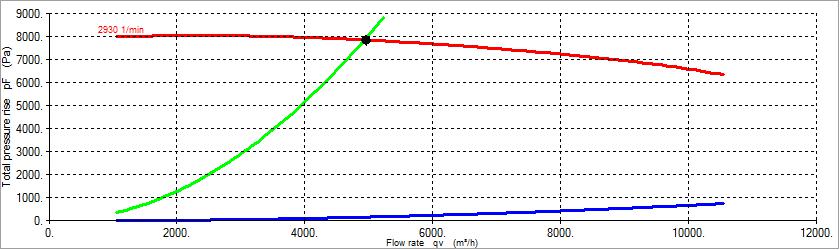 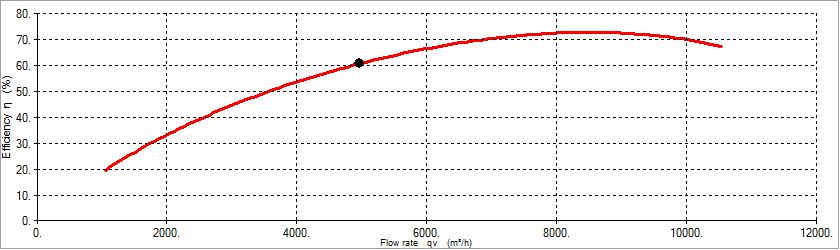 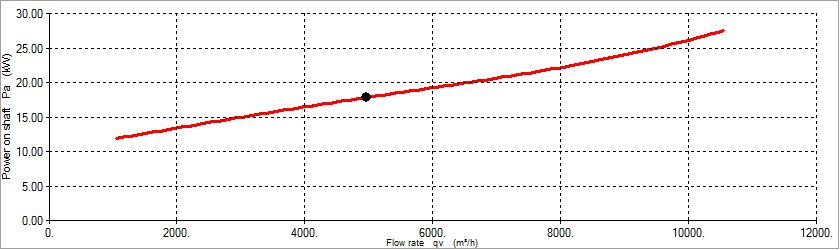 LWA63 [Hz]125[Hz]250[Hz]500[Hz]1000[Hz]2000[Hz]4000[Hz]8000[Hz]LPA(1m)Casing brake trough level L_2:92597382908479726876dBLevel for free intake L_5:1037186941019588827895dBLevel for free outlet L_6:10774899810510094878199dB